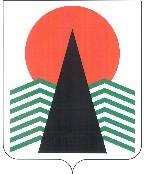 АДМИНИСТРАЦИЯНЕФТЕЮГАНСКОГО РАЙОНАпостановлениег.НефтеюганскО внесении изменений в постановление администрации Нефтеюганского районаот 31.07.2020 № 1101-па-нпа «Об утверждении положения о муниципальной комиссии по делам несовершеннолетних и защите их правНефтеюганского района»В соответствии с Федеральным законом от 24.06.1999 № 120-ФЗ «Об основах системы профилактики безнадзорности и правонарушений несовершеннолетних», постановлением Правительства Российской Федерации от 06.11.2013 № 995 
«Об утверждении Примерного положения о комиссиях по делам несовершеннолетних и защите их прав», Законом Ханты-Мансийского автономного округа – Югры 
от 12.10.2005 № 74-оз «О комиссиях по делам по делам несовершеннолетних и защите их прав в Ханты-Мансийском автономном округе – Югре и наделении органов местного самоуправления отдельными государственными полномочиями по созданию и осуществлению деятельности комиссий по делам несовершеннолетних и защите их прав, в связи с организационными и кадровыми изменениями п о с т а н о в л я ю:Внести изменения в постановление администрации Нефтеюганского района от 31.07.2020 № 1101-па-нпа «Об утверждении положения о муниципальной комиссии по делам несовершеннолетних и защите их прав Нефтеюганского района», изложив приложения № 2, № 3 к постановлению в редакции согласно приложениям № 1, № 2 
к настоящему постановлению.Настоящее постановление подлежит официальному опубликованию 
в газете «Югорское обозрение» и размещению на официальном сайте органов местного самоуправления Нефтеюганского района.Настоящее постановление вступает в силу после официального опубликования.Контроль за выполнением постановления возложить на заместителя главы Нефтеюганского района Михалева В.Г.Глава района							А.А.БочкоПриложение № 1к постановлению администрации                           Нефтеюганского районаот 13.02.2023 № 172-па-нпа«Приложение № 2к постановлению администрацииНефтеюганского районаот  31.07.2020  №  1101-па-нпаСОСТАВ муниципальной комиссии по делам несовершеннолетних и защите их прав Нефтеюганского района (далее – муниципальная комиссия)Михалев Владлен Геннадьевич – заместитель главы Нефтеюганского района, председатель муниципальной комиссииМалтакова Валерия Валерьевна – начальник отдела по делам несовершеннолетних, защите их прав администрации Нефтеюганского района, заместитель председателя муниципальной комиссииЗалозных Елена Валериевна – ответственный секретарь муниципальной комиссии.Члены муниципальной комиссии:Кривуля Анна Николаевна – директор департамента образования Нефтеюганского районаТитова Татьяна Васильевна – председатель комитета по культуре департамента культуры и спорта Нефтеюганского районаМоисеенко Андрей Евгеньевич – председатель комитета по физической культуре и спорту департамента культуры и спорта Нефтеюганского районаСмоленчук Дарья Бахрамовна – начальник отдела по делам молодежи администрации Нефтеюганского районаГареева Мария Николаевна – секретарь комиссии отдела по делам несовершеннолетних, защите их прав администрации Нефтеюганского районаКойчуева Назира Набиевна – специалист-эксперт отдела по делам несовершеннолетних, защите их прав администрации Нефтеюганского районаВасильченко Светлана Валентиновна – заведующий детской поликлиники бюджетного учреждения Ханты-Мансийского автономного округа – Югры «Нефтеюганская районная больница» (по согласованию)Гусарова Оксана Александровна – заместитель начальника Управления социальной защиты населения по городу Нефтеюганску и Нефтеюганскому району 
(по согласованию)Елизарьева Елена Михайловна – директор бюджетного учреждения Ханты-Мансийского автономного округа – Югры «Нефтеюганский районный комплексный центр социального обслуживания населения» (по согласованию)Добринович Евгения Леонидовна – начальник отдела выявления, учета и защиты прав граждан, нуждающихся в опеки и попечительстве, по г.Нефтеюганску 
и Нефтеюганскому району Службы обеспечения деятельности по опеки 
и попечительству казенного учреждения Ханты-Мансийского автономного округа – Югры «Агентство социального благополучия»Баранник Дмитрий Николаевич – начальник отдела участковых уполномоченных полиции и по делам несовершеннолетних отдела Министерства внутренних дел России по Нефтеюганскому району (по согласованию)Сопкина Наталья Владимировна – директор казенного учреждения Ханты-Мансийского автономного округа – Югры «Нефтеюганский центр занятости населения» (по согласованию)Кузнецов Игорь Николаевич – старший государственный инспектор 
по маломерным судам Нефтеюганского инспекторского участка ФКУ «Центр ГИМС МЧС России по Ханты-Мансийскому автономному округу – Югре 
(по согласованию)Муратова Зимфира Камилевна – инженер 1 категории отделения организации службы и пожаротушения филиал казенного учреждения Ханты-Мансийского автономного округа – Югры «Центроспас – Югория» по Нефтеюганскому району 
(по согласованию)Мурзаков Виктор Петрович – настоятель Прихода храма Святой Троицы 
(по согласованию).».Приложение № 2к постановлению администрации                           Нефтеюганского районаот 13.02.2023 № 172-па-нпа«Приложение № 3к постановлению администрацииНефтеюганского районаот  31.07.2020  №  1101-па-нпаСОСТАВ муниципальной комиссии по делам несовершеннолетних и защите их прав Нефтеюганского района в городском поселении Пойковский (далее – муниципальная комиссия)Михалев Владлен Геннадьевич – заместитель главы Нефтеюганского района, председатель муниципальной комиссииМитюкляева Алла Вячеславовна – заместитель главы городского поселения Пойковский, заместитель председателя муниципальной комиссииМалтакова Валерия Валерьевна – начальник отдела по делам несовершеннолетних, защите их прав администрации Нефтеюганского района, заместитель председателя муниципальной комиссииГареева Мария Николаевна – секретарь комиссии отдела по делам 
несовершеннолетних, защите их прав администрации Нефтеюганского района, ответственный секретарь муниципальной комиссии.Члены муниципальной комиссии:Смирных Вячеслав Иванович – начальник отдела полиции № 1 (дислокация гп.Пойковский) отдела Министерства внутренних дел России по Нефтеюганскому району (по согласованию)Васильченко Светлана Валентиновна – заведующий детской поликлиники бюджетного учреждения Ханты-Мансийского автономного округа – Югры «Нефтеюганская районная больница» (по согласованию)Востроколенко Ирина Валерьевна – заместитель директора по воспитательной работе НРМОБУ «Пойковская средняя общеобразовательная школа № 2»Долгих Наталья Михайловна – заместитель директора по воспитательной работе НРМОБУ «Средняя общеобразовательная школа № 1» пгт.ПойковскийГоседло Марьяна Николаевна – заместитель директора бюджетного учреждения Ханты-Мансийского автономного округа – Югры «Нефтеюганский районный комплексный центр социального обслуживания населения» (по согласованию)Кулага Елена Леонидовна – начальник отдела защиты прав несовершеннолетних Управления социальной защиты, опеки и попечительства г.Нефтеюганска 
и Нефтеюганского района (по согласованию)Райгородская Елена Валерьевна – заместитель директора по воспитательной работе НРМОБУ «Средняя общеобразовательная школа № 4» пгт.ПойковскийСафина Елена Владимировна – директор НР МБУ ДО «Детская музыкальная школа» гп.ПойковскийТретьякова Гульназ Ильясовна – заместитель директора спортивного комплекса городского поселения Пойковский БУНР ФСО «Атлант».».13.02.2023№ 172-па-нпа№ 172-па-нпа